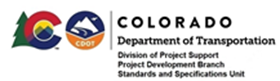 MEMORANDUMDATE:	September 18, 2020TO:		All holders of Standard Special ProvisionsFROM:	Shawn Yu, Standards and Specifications Unit ManagerSUBJECT:	Revised standard special provision: Revision of Section 715 – Lighting and Electrical MaterialsEffective this date, our unit is issuing the revised standard special provision, Revision of Section 715 – Lighting and Electrical Materials, dated September 18, 2020.  This standard special provision is 10 pages long.  It has replaced the December 27, 2019 specification with same name.Please use this standard special provision on all projects with Roadway Lighting to be advertised on or after October 19, 2020.   For those of you who keep a book of Standard Special Provisions, please include this new special provision.  For your convenience, this specification and the latest SSP Index are attached.  You can also find these in our Construction Specifications web page: Standard Special Provisions and the Recently Issued Special Provisions webpage.If you have any questions or comments, please contact this office.